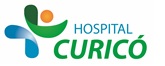 INFORMACIÓN PARA PACIENTES: “LAPAROSCOPIA Y/O LAPAROTOMIA EXPLORADORA PARA CIRUGIA DE ANEXOS (QUISTOMAS OVARICOS, TUMORES ANEXIALES, EMBARAZO TUBARIO)”El presente documento permite entregar información al paciente respecto a la cirugía específica  a realizar,  por lo que NO CONSTITUYE  EL CONSENTIMIENTO INFORMADO.El  CONSENTIMIENTO INFORMADO, debe ser  llenado en el formulario en  la página web: www.hospitalcurico.cl,  en el enlace: https://intranet.hospitalcurico.cl/projects/consentimientoObjetivos del procedimiento:Explorar y/o extirpar el quiste o tumor, y si no es posible, sacar todo el órgano afectado.Descripción del procedimiento:A través de videolaparoscopia o de una herida quirúrgica abdominal baja horizontal o vertical, (lo que se decidirá de acuerdo a razones técnicas), se procede a la extirpación del quiste o tumor. En algunas ocasiones los hallazgos durante la operación pueden modificar la cirugía propuesta.Riesgos del procedimiento:Los riesgos del procedimiento son lesiones de órganos vecinos (vejiga, intestino, ureteres), hemorragias, infecciones postoperatorias, y los riesgos propios de la anestesia y patologías médicas concomitantes.Alternativas al procedimiento propuesto:No hay alternativas al tratamiento propuesto.Consecuencias de no aceptar el procedimiento:De no aceptar el procedimiento el riesgo es efectuar una cirugía posterior de mayor complejidad y riesgo, y eventualmente la diseminación de una enfermedad maligna.Mecanismo para solicitar más información:Si necesita más información consulte con su  médico tratante, Jefe de Servicio u otro médico especialista.Revocabilidad Se me señala, que hacer si cambio de idea tanto en aceptar o rechazar el procedimiento, cirugía o terapia propuesta.